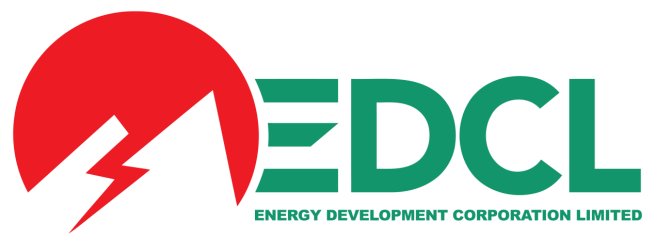 Kigali on 23/dec/2019Ref no: 11.07.023/2392 /19/EDCL-MD/ FG/rjg/cuInvitation for Bids (IFB)1.	This Invitation for Bids follows the General Procurement Notice for this Project that appeared in Development Business, 2.	The Government of Rwanda has applied for a loan from the ARAB BANK FOR DEVELOPMENT IN AFRICAN (BADEA) towards the cost of Electrification of Northern Zone of Rwanda Project and it intends to apply part of the proceeds of this loan to payments under the Contract for supply of electricity poles as follows:Lot 1:  WOODEN POLES for LV and MV linesLot 2:  CONCRETE POLES for LV and MV linesLot 3:  STEEL POLES for MV lines Lot 4: Supply of Pole Accessories3.	EDCL now invites sealed bids from eligible and qualified bidders for the tender to supply wooden poles, concrete poles, steel poles and pole Accessories. 4.	Bidding will be conducted through the International Competitive Bidding (ICB) procedures specified in the Coordination Group’s Guidelines: Procurement of Goods and Contracting for the execution of works and is open to all bidders from Eligible Source Countries as defined in the Guidelines.5.	Interested eligible bidders may obtain further information from the Electricity Access Roll out Program (EARP) the procurement specialist, e-mail: cuwajeneza@edcl.reg.rw and inspect the bidding documents at the address given below from 08 00 to 17 00 hours local time, from 30 /December/20196.	Qualification requirement include:The Bidder shall furnish and include in its bid documentary evidence to demonstrate that it meets the following experience requirement(s): i.	Proof that goods offered shall be from Manufacturers that have at least one year of experience in manufacturing the required equipment. The wood treatment plant shall have a valid certification for treatment of wooden such as an ISO certificate or equivalent. Formal certification of such quality systems shall be by a certificating body, which holds valid accreditation from a body acceptable to the Employerii.	Type test reports certified by an internationally recognized testing facility acceptable to the Employer. iii. The Bidder shall furnish average annual revenue for the three years prior to bid submission must be at least one and half (1.5) the bid price.iv. At least one contract of similar scope of value to the offered goods, executed in the last 5 years ; supported by copies of completion certificates with details of contacts of the issuing agency (name of contact person, position, telephone, email and fax).7. A complete set of bidding documents in English may be purchased by interested bidders on the submission of a written application to the address below and upon payment of a nonrefundable fee of Fifty  US Dollars (USD 50) or an equivalent amount in a freely convertible currency deposited to the account called No: “1000023217" RECO/EARP/COUNTER PARTS FUNDS" opened at BNR (National Bank of Rwanda).8.	Bids must be delivered to the address below at or before 10 00 hours local time on 21 February /2020. Electronic bidding will not be permitted. Late bids will be rejected.  Bids will be opened in the presence of the bidders’ representatives who choose to attend in person at the address below at 10: 30 hours local time on the same day 21 /February   / 2020.All bids must be accompanied by a Bid Security as follows:Lot 1: 47,000 USD or the equivalent in a freely convertible currency.Lot 2: 6,000 USD or the equivalent in a freely convertible currency.Lot 3: 25,000 USD or the equivalent in a freely convertible currency.Lot 4: 5000 USD or the equivalent in a freely convertible currency.9.	The address referred to above is: Energy Development Corporation LtdEDCL (Headquarter)10th Floor Kigali City Tower (KCT), KN 2 ST, Nyarugenge District,        P.O. Box 3855 Kigali, Rwanda.       E-mail: procurement@edcl.reg.rw, copy to cuwajeneza@edcl.reg.rw       Country: RwandaYours truly,RUHIGULA Jackson GAFULEKA				Felix GAKUBAHead Procurement Management Services     	                        Managing Director	Country:RwandaLoan of:                           06 March 2019Project Name:Electrification of  Nyamagabe and Nyaruguru Districts.Contract Name: Tender to supply  of LV poles and MV poles IFB Number: 04/G/2019 – ICB/EARP-BADEA2